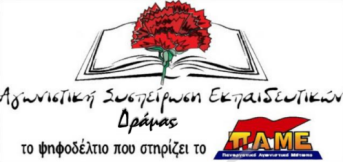 ΑΠΟΧΑΙΡΕΤΟΥΜΕ ΕΝΑΝ ΚΑΤΑΞΙΩΜΕΝΟ ΣΥΝΑΔΕΛΦΟ ΚΑΙ ΑΓΩΝΙΣΤΗ 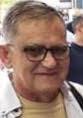 Με βαθιά θλίψη  αποχαιρετάμε τον συνάδελφο, συναγωνιστή, Κώστα Αλεξόπουλο, που έφυγε τόσο ξαφνικά μετά από σύντομη αλλά δύσκολη μάχη με τον καρκίνο. Ο Κώστας είχε  εκλεγεί με την ΑΣΕ στο  Δ.Σ. του Συλλόγου Εκπαιδευτικών  Π.Ε. Δράμας.Καταξιωμένος συνάδελφος, παιδαγωγός που έδινε τον καλύτερό του εαυτό στην τάξη, στους μαθητές του. Υπέρμαχος του δίκιου, που υπερασπίστηκε σθεναρά χωρίς να υπολογίσει το οποιοδήποτε κόστος. Αγωνιστής για τα καθημερινά αλλά και τα μεγάλα προβλήματα της εκπαίδευσης και της κοινωνίας. Μας πονούσε η απουσία του από τον αγώνα του κλάδου το τελευταίο διάστημα, πιο πολύ γιατί ξέραμε τον αγώνα που έδινε για τη ζωή. Θα ‘ναι δίπλα μας σε κάθε αγωνιστική κινητοποίηση, όπως πάντα ήταν παρών. Εκφράζουμε τα θερμά μας συλλυπητήρια στη συναγωνίστρια και αγαπημένη του σύντροφο Έφη και στα κορίτσια τους, που λάτρευε.Δράμα, 20/10/2021